Поселковая администрация сельского поселения «Поселок Детчино»Малоярославецкого  районаКалужской  областиПОСТАНОВЛЕНИЕ«_22_»___июня____  2020 г.  	№__103__Об исключении МБУ «Управление благоустройством» из реестра Единой гарантирующей организации по водоотведениюот жителей  и юридических лиц  села Детчино по улицам: Московская,Первомайская, Калинина               В связи с окончанием  работ направленных на переключение сточных вод  от жителей и юридических лиц с.Детчино ул.Московская, Первомайская, Калинина  и Актом приемки от 03.06.2020 объекта строительства  КНС в эксплуатацию с.Детчино ,ул.Московская Малоярославецкого района исключить муниципальное бюджетное учреждений «Управление благоустройством из реестра единой гарантирующей организации по водоотведению от жителей и юридических лиц в с. Детчино по улицам: Московская, Первомайская, КалининаПоселковая администрация сельского поселения «Поселок Детчино»П О С Т А Н О В Л Я Е Т:          1.Исключить муниципальное бюджетное учреждение «Управление благоустройством» из реестра единой гарантирующей организации по водоотведению от жителей и юридических лиц в      с. Детчино по улицам: Московская, Первомайская, Калинина         2.Определить единой гарантирующей организацией по водоотведению Государственное предприятие «Калугаоблводоканал».          3.Постановление № 197 от 15.08.20219 «О внесении изменений в постановление администрации сельского поселения «Поселок Детчино» признать утратившим силу.         4. Подготовить документацию к проведению публичных слушаний о внесении изменений в схему водоснабжения и водоотведения сельского поселения «Поселок Детчино»5. Настоящее постановление вступает в силу с момента подписания и подлежит официальному опубликованию и размещению на официальном сайте поселковой администрации сельского поселения «Поселок Детчино». И.о Главы   администрации сельского поселения«Поселок Детчино»                                                                             С.Н.Кондакова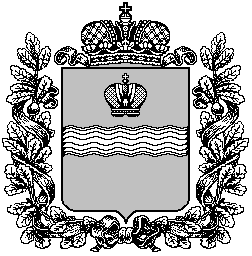 